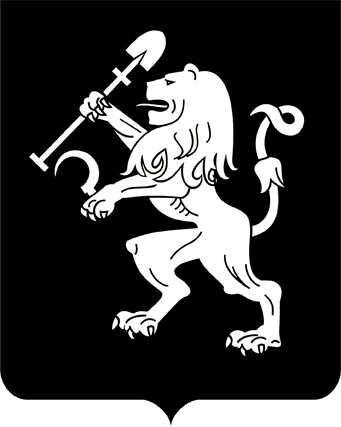 АДМИНИСТРАЦИЯ ГОРОДА КРАСНОЯРСКАПОСТАНОВЛЕНИЕО внесении измененийв постановление администрациигорода от 08.06.2011 № 220В соответствии с Федеральными законами от 06.10.2003 № 131-ФЗ «Об общих принципах организации местного самоуправления в Российской Федерации», от 21.12.1994 № 68-ФЗ «О защите населения и территорий от чрезвычайных ситуаций природного и техногенного характера», от 12.02.1998 № 28-ФЗ «О гражданской обороне», постановлением Правительства Российской Федерации от 22.06.2004 № 303 «Об утверждении Правил эвакуации населения, материальных и культурных ценностей в безопасные районы», от 26.11.2007 № 804 «Об утверждении Положения о гражданской обороне в Российской Федерации», указом Губернатора Красноярского края от 11.10.2010 № 192-уг «Об утверждении Положения об организации и ведении гражданской обороны                    в Красноярском крае»,  руководствуясь ст. 41, 58, 59 Устава города Красноярска,ПОСТАНОВЛЯЮ:1. Внести в постановление администрации города от 08.06.2011   № 220 «Об эвакуационной комиссии города Красноярска» следующие изменения: 1) пункт 4.2 приложения 1 к постановлению изложить в следующей редакции:  «4.2. В структуру комиссии входят два заместителя председателя эвакуационной комиссии. Эвакуационная комиссия в своей структуре по видам деятельности состоит из пяти групп, подчиненных заместителям председателя эвакуационной комиссии.»;2) приложение 2 к постановлению изложить в редакции согласно приложению к настоящему постановлению.2. Настоящее постановление опубликовать в газете «Городские новости» и разместить на официальном сайте администрации города.Глава города                                                                                 С.В. ЕреминПриложение  к постановлениюадминистрации городаот ____________ № _________«Приложение 2к постановлению администрации городаот 08.06.2011 № 220 СТРУКТУРАэвакуационной комиссии города Красноярска29.12.2020№ 1048№ п/пДолжность в составеэвакуационной комиссиигорода КрасноярскаДолжность по основному видудеятельности1231Председатель эвакуационной комиссиизаместитель Главы города  – руководитель департамента социального развития2Заместитель председателя эвакуационной ко-миссиизаместитель руководителя департамента социального развития администрации города3Заместитель председателя эвакуационной ко-миссиизаместитель руководителя департамента городского хозяйства администрации города по организационной работе – начальник отдела по кадровым и общим вопросам4Секретарь комиссииглавный специалист отдела гражданской защиты населения МКУ «Центр обеспечения мероприятий ГО, ЧС и ПБ»Группа организации учета и контроля за проведением эвакуацииГруппа организации учета и контроля за проведением эвакуацииГруппа организации учета и контроля за проведением эвакуации5Начальник группызаместитель начальника отдела муниципальной службы и управления персоналом управления кадровой политики и организационной работы администрации города6Специалист по учету иконтролю за проведением эвакуации в Свердловском и Центральном районахглавный специалист отдела правовых актов управления делами администрации города7Специалист по учету и контролю за проведением эвакуации в Кировском и Ленинском районахглавный специалист отдела по работе с обращениями граждан управления делами администрации города8Специалист по учету и контролю за проведением эвакуации в Октябрьском и Железнодорожном районахюрисконсульт организационно-правового отдела управления делами администрации города9Специалист по учету и контролю за проведением эвакуации в Советском районеглавный специалист отдела по эксплуатации зданий управления делами администрации городаГруппа транспортного обеспеченияГруппа транспортного обеспеченияГруппа транспортного обеспечения10Начальник группыглавный специалист отдела организации перевозок и дорожного движения департамента транспорта администрации города11Представитель Красноярской региональной службы развития пассажирских сообщений и предоставления доступа к инфраструктуре – структурного подразделения ОАО «Российские железные дороги»заместитель начальника Красноярской региональной службы развития пассажирских сообщений и предоставления доступа к инфраструктуре(по согласованию)Группа организации всестороннего обеспечения эвакуации населения,материальных и культурных ценностейГруппа организации всестороннего обеспечения эвакуации населения,материальных и культурных ценностейГруппа организации всестороннего обеспечения эвакуации населения,материальных и культурных ценностей12Начальник группыначальник отдела развития социального партнерства и трудовых отношений департамента экономической политики и инвестиционного развития администрации города13Специалист по контролю за вывозом денежных средств в безопасный районзаведующий отделом материально-технического обеспечения департамента финансов администрации города14Представитель спасательной медицинской службы Красноярского края по контролю готовности медицинского обеспечения эвакуационных органовначальник отдела мобилизационной работы и экстремальной медицины министерства здравоохранения Красноярского края(по согласованию)15Специалист по учету иконтролю эвакуации детских образовательныхучрежденийзаместитель руководителя главного управления образования администрации города     16Специалист по контролю за вывозом художественных и уникальных цен-ностейглавный специалист отдела модернизации и сохранения памятников культуры главного управления культуры администрации города17Специалист по учету и контролю эвакуацииодиноких пенсионеровглавный специалист отдела мониторинга и предоставления мер социальной поддержки населению управления социальной защиты населения администрации города18Специалист по контролюготовности средств связи эвакуационной комиссиигорода с эвакуационными органами городаглавный специалист отдела программно-технического сопровождения управления информатизации и связи администрации города19Представитель Межмуниципального управления МВД России «Красноярское» по контролю за состоянием общественного порядка на маршрутах эвакуациистарший участковый уполномоченный полиции (ОУУП и ДН)(по согласованию)Группа организации приема и размещения эвакуируемогонаселения в безопасных районахГруппа организации приема и размещения эвакуируемогонаселения в безопасных районахГруппа организации приема и размещения эвакуируемогонаселения в безопасных районах20Начальник группызаместитель руководителя управления делами администрации города21Специалист по организации приема, размещения и вывоза из промежуточного пункта эвакуации населения Ленинского и Кировского районовглавный специалист отдела административных платежей, планирования и контроля управления делами администрации города22Специалист по организации приема, размещения и вывоза из промежуточного пункта эвакуации населения Свердловского и Центрального районовглавный специалист отдела муниципальной службы и управления персоналом управления кадровой политики и организационной работы администрации города23Специалист по организации приема, размещения и вывоза из промежуточного пункта эвакуации населения Октябрьского и Железнодорожного районовведущий специалист отдела служебной корреспонденции  и контроля управления делами администрации города24Специалист по организации приема, размещения и вывоза из промежуточного пункта эвакуации населения Советского районаглавный специалист отдела инвестиционного развития департамента экономической политики и инвестиционного развития администрации городаГруппа по сбору и обобщению данных о проведенииэвакуационных мероприятий и подготовке распоряжений, донесенийГруппа по сбору и обобщению данных о проведенииэвакуационных мероприятий и подготовке распоряжений, донесенийГруппа по сбору и обобщению данных о проведенииэвакуационных мероприятий и подготовке распоряжений, донесений25Начальник группызаместитель руководителя департамента общественной безопасности администрации города – начальник отдела охраны общественного порядка и взаимодействия с правоохранительными органами 26Специалист по подготовке распоряжений, донесенийконсультант (помощник руководителя) отдела охраны общественного порядка и взаимодействия с правоохранительными органами департамента общественной безопасности администрации города27Специалист по учету и обобщению данных о проведении эвакуационных мероприятийзаместитель начальника отдела охраны общественного порядка и взаимодействия с правоохранительными органами департамента общественной безопасности администрации города»